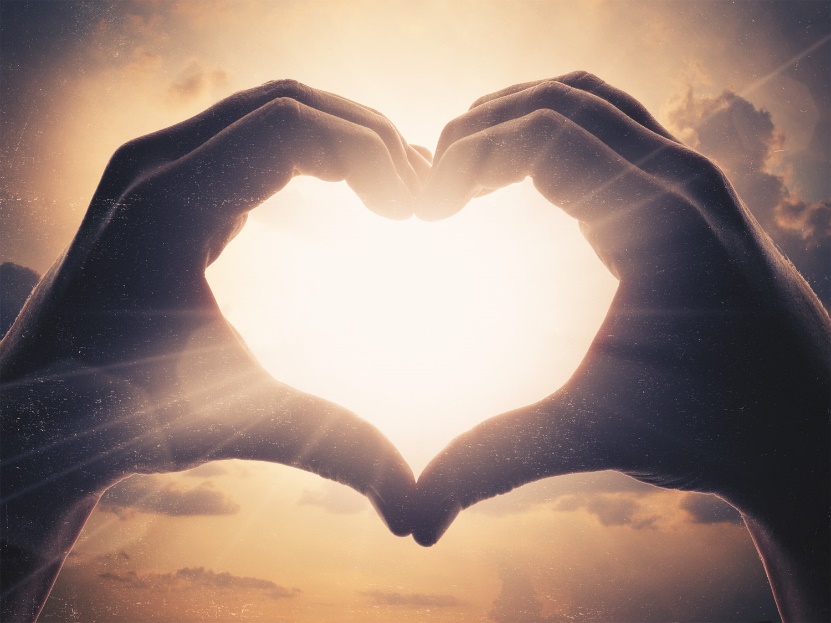 John 13:1-20Before the Passover celebration, Jesus knew that his hour had come to leave this world and return to his Father. He had loved his disciples during his ministry on earth, and now he loved them to the very end. 2 It was time for supper, and the devil had already prompted Judas, son of Simon Iscariot, to betray Jesus. 3 Jesus knew that the Father had given him authority over everything and that he had come from God and would return to God. 4 So he got up from the table, took off his robe, wrapped a towel around his waist, 5 and poured water into a basin. Then he began to wash the disciples’ feet, drying them with the towel he had around him.6 When Jesus came to Simon Peter, Peter said to him, “Lord, are you going to wash my feet?”  7 Jesus replied, “You don’t understand now what I am doing, but someday you will.” 8 “No,” Peter protested, “you will never ever wash my feet!” Jesus replied, “Unless I wash you, you won’t belong to me.” 9 Simon Peter exclaimed, “Then wash my hands and head as well, Lord, not just my feet!”  10 Jesus replied, “A person who has bathed all over does not need to wash, except for the feet, to be entirely clean. And you disciples are clean, but not all of you.” 11 For Jesus knew who would betray him. That is what he meant when he said, “Not all of you are clean.”12 After washing their feet, he put on his robe again and sat down and asked, “Do you understand what I was doing? 13 You call me ‘Teacher’ and ‘Lord,’ and you are right, because that’s what I am. 14 And since I, your Lord and Teacher, have washed your feet, you ought to wash each other’s feet. 15 I have given you an example to follow. Do as I have done to you. 16 I tell you the truth, slaves are not greater than their master. Nor is the messenger more important than the one who sends the message. 17 Now that you know these things, God will bless you for doing them.18 “I am not saying these things to all of you; I know the ones I have chosen. But this fulfills the Scripture that says, ‘The one who eats my food has turned against me.’ 19 I tell you this beforehand, so that when it happens you will believe that I am the Messiah. 20 I tell you the truth, anyone who welcomes my messenger is welcoming me, and anyone who welcomes me is welcoming the Father who sent me.”Related Scriptures:Philippians 2:1-11 (NIV)Therefore if you have any encouragement from being united with Christ, if any comfort from his love, if any common sharing in the Spirit, if any tenderness and compassion, 2 then make my joy complete by being like-minded, having the same love, being one in spirit and of one mind. 3 Do nothing out of selfish ambition or vain conceit. Rather, in humility value others above yourselves, 4 not looking to your own interests but each of you to the interests of the others.5 In your relationships with one another, have the same mindset as Christ Jesus: 6 Who, being in very nature God, did not consider equality with God something to be used to his own advantage; 7 rather, he made himself nothing by taking the very nature of a servant, being made in human likeness.  8 And being found in appearance as a man, he humbled himself by becoming obedient to death—even death on a cross!  9 Therefore God exalted him to the highest place and gave him the name that is above every name, 10 that at the name of Jesus every knee should bow, in heaven and on earth and under the earth, 11 and every tongue acknowledge that Jesus Christ is Lord, to the glory of God the Father.Mark 10: 35-4535 Then James and John, the sons of Zebedee, came over and spoke to him. “Teacher,” they said, “we want you to do us a favor.”  36 “What is your request?” he asked.  37 They replied, “When you sit on your glorious throne, we want to sit in places of honor next to you, one on your right and the other on your left.”  38 But Jesus said to them, “You don’t know what you are asking! Are you able to drink from the bitter cup of suffering I am about to drink? Are you able to be baptized with the baptism of suffering I must be baptized with?”  39 “Oh yes,” they replied, “we are able!”  Then Jesus told them, “You will indeed drink from my bitter cup and be baptized with my baptism of suffering. 40 But I have no right to say who will sit on my right or my left. God has prepared those places for the ones he has chosen.”41 When the ten other disciples heard what James and John had asked, they were indignant. 42 So Jesus called them together and said, “You know that the rulers in this world lord it over their people, and officials flaunt their authority over those under them. 43 But among you it will be different. Whoever wants to be a leader among you must be your servant, 44 and whoever wants to be first among you must be the slave of everyone else. 45 For even the Son of Man came not to be served but to serve others and to give his life as a ransom for many.”Servant LifePhilippians 2:1-11 (NIV)“Service is not a list of things that we do, though in it we discover things to do.  It is not a code of ethics but a way of living… it is one thing to act like a servant; it is quite another to be a servant.” Richard FosterMarketplace, family, church, communityServant LeadershipMark 10: 35-45“The spiritual authority of which Jesus spoke of was an authority not found in a position or a title but in a towel.” Richard FosterFor Leaders:“We are to leverage our authority for the benefit of those under our authority” – Andy Stanley“If you believe I am for me you better be on the lookout for you”BUT…“If you believe I am for you, you can be for the people who report to you” – Andy StanleyAsk the Question: “What can I do to help?” “How can I loan me to you for you?”Look for opportunities to do for one what you wish you could do for everyone.I can’t do everything for everyone, but I can do for one.Servant LoveJohn 13:1-20Be a display and model of JesusJohn 13:14&15 “And since I, your Lord and Teacher, have washed your feet, you ought to wash each other’s feet.  I have given you an example to follow. Do as I have done to you.” “The church is the only society that exists purely for the benefit of its non-members.” -William Temple  Some Servant Ways“We practice service on each other, so God love is displayed to the world”Slides of Coast Hills Service Opportunities: